OBJECTIVE:I have an adventurous spirit to obtain a significant and challenging position in a well reputed firm that provides me a scope for growth and enhance my abilities.QUALIFICATION:MBA (Finance)							2011		3.23 CGPAUniversity of Gujrat, “Gujrat” PakistanB.COM 								2009		1st DivisionInstitute of Punjab College of Commerce"Gujranwala" PakistanCAREER HIGHLIGHTS:As an Accountant  (Period 2012-2016)(Company: PEPCO Pakistan – A Sole Agent of Munters AB Group in Pakistan)	Maintain cash book , record of asset, liability, revenue, and expense entries in Software Balances subsidiary accounts and maintains general ledger Bank balances verification and Bank Reconciliation Statement preparationPrepare Payroll and Commission Invoices Summarizes financial status by collecting information; preparing balance sheet, profit and loss statements.SOFTWARES EXPOSURE:Tally, ERP (SAP) , PausPan and Peachtree Accounting SoftwareProficient in the use of: MS-Office(Word/PowerPoint/Excel), Microsoft OutlookSPSS Statistics, Coral Draw, Adobe PhotoshopPROJECTS AND WORKSHOPS:Project on Transportation Facility in Pakistan and Support Sticks for BlindsSWOT Analysis of “NESTLE” Youth Entrepreneurial workshop at LahoreArt of Oral Presentation at E-Tech College of Business and Information TechnologyWorkshop on Environment Control System for Layers & BroilersSKILLS:Loyalty, Tenacity, Positivity, CreativityConfident to work on any challenging position / jobFlexible personality, adjustable in any environment Excellent interpersonal, communication skills and a strong belief in collaborative teamworkAbility to plan, organizes, and reliably completes projects with minimal supervisionCapability to work under high stressAbility to think critically using logics and reasoning to identify the strengths and weaknesses for alternative solutions to problemsGood in decision making considering the relative costs and benefitsAVOCATION:Warmly welcome to poor students for free home tuition PERSONAL DETAILS:Nationality:	PakistanDate of birth:    06-December-1989Religion:            IslamLanguage:         Fluent in Urdu, Punjabi, English Marital Status:SingleVisit Visa:	Visit VisaDECLARATION:I hereby certify that all the above given information is true and correct, I have also enclosed all the necessary documents here. I trust you will consider my experience and grant me an opportunity to prove my skills and abilities.		KARMA 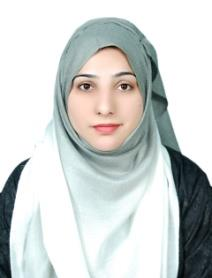                                                                                              C/o-Phone: +971504973598                                                                                              E-mail: karma.343156@2freemail.com 